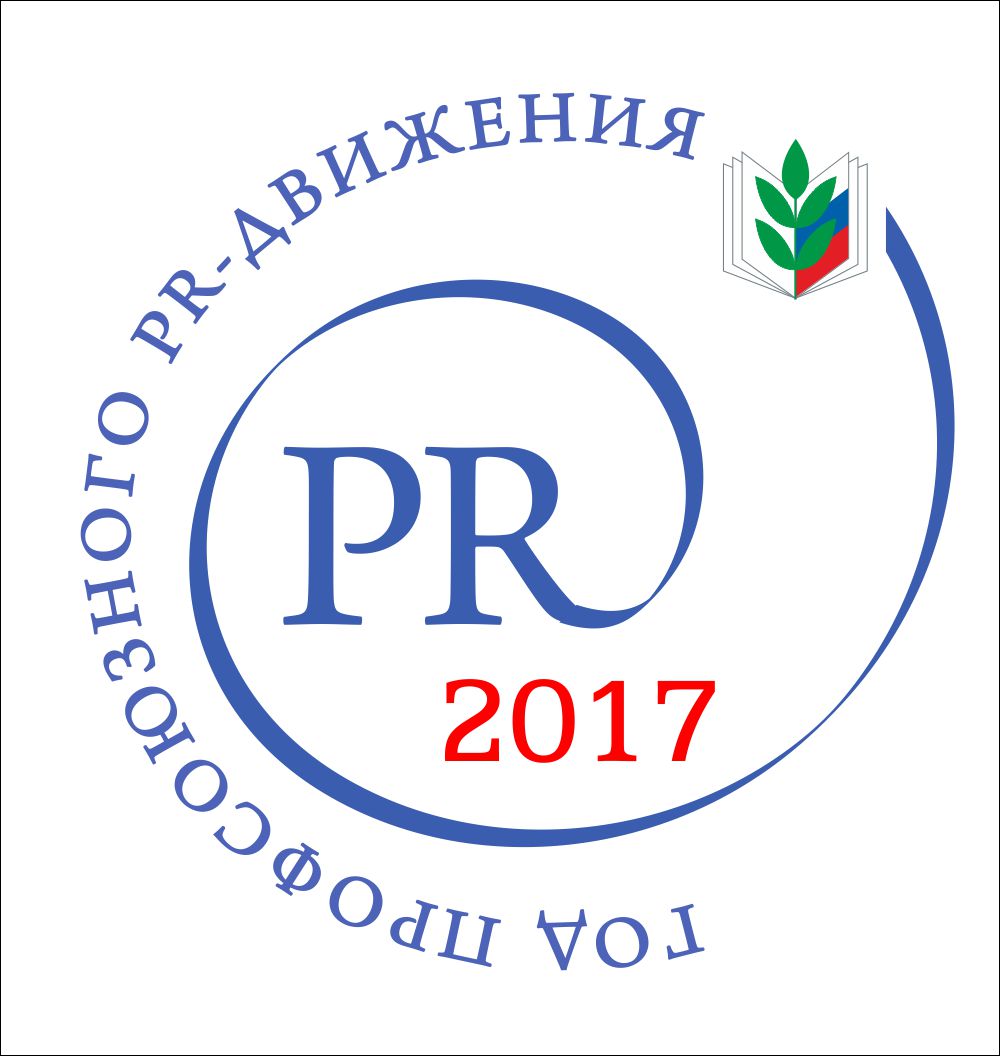 ПЛАН мероприятий «Года профсоюзного PR-движения»в Сочинской городской организации Профсоюза1.ВВЕДЕНИЕ.Генеральный Совет ФНПР постановлением от 26.10.2016 года № 5-4 п.2.2 принял решение объявить 2017 год «Годом профсоюзной информации». Поддерживая решение Генерального Совета ФНПР и в соответствии с реализацией соответствующих разделов Программы развития Общероссийского Профсоюза образования на 2015-2020 годы Центральный Совет Профсоюза принял решение объявить 2017 год «Годом профсоюзного PR-движения».2. ЦЕЛИ И ЗАДАЧИ.Год профсоюзного PR-движенияпроводится с целью дальнейшего улучшения и развития информационной работы в Профсоюзе, формирования положительного имиджа Профсоюза, популяризации его деятельности в сфере образования и обществе; укрепления взаимодействия с социальными партнерами, усиления мотивации профсоюзного членства, стимулирования социальной активности членов Профсоюза, а также расширения возможностей организаций и членов Профсоюза по поиску, получению и распространению качественной профсоюзной информации.Год профсоюзного PR-движенияпризван повысить гласность и эффективность информационной работы выборных профсоюзных органов, профсоюзного актива, а также содействовать обобщению и распространению опыта применения современных информационно-коммуникативных технологий в деятельности профсоюзных организаций, популяризации и укреплению имиджа Профсоюза в обществе.Главными задачами Года профсоюзного PR-движенияявляются:повышение качества профсоюзной информации и эффективное использование информационных ресурсов городской организации Профсоюза образования;обеспечения большей открытости деятельности выборных профсоюзных органов и на этой основе повышение корпоративной культуры в Профсоюзе;реализация в деятельности Профсоюза инновационного Проекта – Открытый (публичный) отчёт выборного профсоюзного органа;  внедрение новых информационных технологий, обеспечивающих более оперативное и всестороннее информирование членов Профсоюза о деятельности Профсоюза по представительству и защитите социально-трудовых прав и профессиональных интересов членов Профсоюза;развитие инновационного типа мышления в Профсоюзе и формирование климата, способствующего созданию, выявлению и внедрению инновационных форм работы в Профсоюзе;обучение профсоюзных кадров и актива формам и методам информационной работы с использованием новых информационных технологий;модернизация и развитие информационно-издательской деятельности Профсоюза (методических материалов, брошюры, буклеты и др.);активизировать процесс создания института общественных корреспондентов печатных и электронных изданий организации Профсоюза;разработка и подготовка информационно-методических рекомендаций по ведению информационной работы и мотивации профсоюзного членства (инструкций и справочников по разным вопросам информационной работы);создание собственных пользовательских групп в социальных сетях с целью расширения целевой аудитории.3. ПЛАН МЕРОПРИЯТИЙ.В ходе реализации мероприятий предполагается:проведение регулярного обучения, ознакомления с новыми возможностями и направлениями PR-деятельности с использованием в программах обучения новейших информационных технологий профсоюзный актив;поэтапный переход на новые формы и методы информационной работы с использованием современных методик в области компьютерных технологий;содействие в работе выборных профсоюзных органов всех уровней структуры Профсоюза по обучению профсоюзных кадров и актива;использование в практической деятельности профсоюзных организаций новейших средств визуального отображения информации, онлайн - видеоконференций, символики Профсоюза, PR-акций, интернет – конкурсов и др.Мероприятия плана «Года профсоюзного PR-движения» являются ориентировочными и могут быть дополнены иными мероприятиями на уровне коллективов образовательных организаций.№п/пМероприятияОтветственныеСрокиШирокое информирование первичных профсоюзных организаций о целях, задачах и мероприятиях «Года профсоюзного PR-движения».Агеева М.А.январь-февральИспользование отчетно-выборной компании для формирования положительного имиджа Профсоюза.Члены президиумамарт-апрельРаспространение информационно-методических материалов (в том числе видеоуроков), подготовленных ЦС Профсоюза по основным направлениям PR-деятельности.Агеева М.А.Карозейская Г.К.весь периодИспользование в обучении профсоюзного актива пакета модульных обучающих программ для профсоюзного актива по основным направлениям PR-деятельности,подготовленного ЦС Профсоюза.Агеева М.А.
Протасова Т.Ф.Спесивцева Т.П.Карозейская Г.К.весь периодВнедрение в практику работы выборных профсоюзных органов различных способов информирования профсоюзный актив, членов Профсоюза о деятельности ПрофсоюзаАгеева М.А.
Протасова Т.Ф.Спесивцева Т.П.Карозейская Г.К.весь периодМодернизация сайта СГТО ПрофсоюзаАгеева М.А.Карозейская Г.К.весь периодИзучение, распространение материалов ежемесячной рубрики «PR–консультация», расположенных на сайте Профсоюза и в газете «Мой Профсоюз».Агеева М.А.
Протасова Т.Ф.Спесивцева Т.П.Карозейская Г.К.весь периодУчастие во Всероссийской интернет – акции «Я в Профсоюзе».Агеева М.А.
Протасова Т.Ф.Спесивцева Т.П.Карозейская Г.К.январь - майУчастие во Всероссийском конкурсе «Профсоюзный репортер» на лучшую публикацию в газете "Мой Профсоюз».Агеева М.А.
Протасова Т.Ф.Спесивцева Т.П.Карозейская Г.К.январь-декабрьПодготовка и выпуск газеты городской организации Профсоюза.Агеева М.А.
Протасова Т.Ф.Спесивцева Т.П.Карозейская Г.К.1 раз в кварталМониторинг состояния электронных профсоюзных страниц на сайтах образовательныхорганизаций.Карозейская Г.К.ежеквартальноУчастие в краевом творческом конкурсе «Учитель. Школа. Жизнь.».Агеева М.А.
Протасова Т.Ф.Спесивцева Т.П.постоянно Обучение и повышение квалификации профсоюзных кадров и актива на постоянно действующих семинарах, проводимых профцентром «Гармония», краевой и городской организациями ПрофсоюзаАгеева М.А.
Протасова Т.Ф.Спесивцева Т.П.Карозейская Г.К.постоянно, по отдельному плануПроведение круглого стола «Формула успеха»(«Действуй! + Информируй! = Эффективный Профсоюз!»)Агеева М.А.
Протасова Т.Ф.Спесивцева Т.П.Карозейская Г.К.майСоздание фотогалереи «Профсоюзный уголок»Агеева М.А.
Протасова Т.Ф.Спесивцева Т.П.Карозейская Г.К.весь периодПроведение городского конкурса «Лучшая организация информационной работы в первичной профсоюзной организации».Обобщение опыта по вопросам информационной работы в первичных профсоюзных организациях.Агеева М.А.
Протасова Т.Ф.Спесивцева Т.П.Карозейская Г.К.февраль-октябрьПроведение городского конкурса «Лучший Публичный доклад первичной профсоюзной организации».Агеева М.А.
Протасова Т.Ф.Спесивцева Т.П.Карозейская Г.К.декабрьПроведение городского конкурса агитбригад «Профсоюз силен своим единством!».Агеева М.А.
Протасова Т.Ф.Спесивцева Т.П.Карозейская Г.К.ноябрьУчастие во Всероссийском конкурсе фотоматериалов «Лица Профсоюза».Агеева М.А.
Протасова Т.Ф.Спесивцева Т.П.Карозейская Г.К.апрель-июньПодведение итогов «Года профсоюзного PR-движения».Члены президиумадекабрь